Complete any Home Learning Tasks that you have not yet completed Read Daily Complete a book review for your favourite bookWatch a film and complete a film review Write a letter or an email to a friend or family member to share what you are doing at home Practise spelling the common words using the active spelling ideasStory Writing – draw a story map and use this as a plan for writing an imaginative story   Create puppets/background scene that you could use to retell your favourite story. Can you make a new story using the puppets?Practise your handwriting in your jotter, you could use different materials to do soWatch a daily news update/Newsround and discuss this with a family member Your Choice – draw or write what you did Literacy and LanguagePrimary 3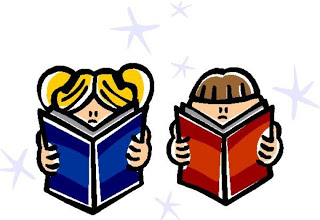 